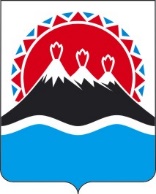 МИНИСТЕРСТВО СТРОИТЕЛЬСТВА  И ЖИЛИЩНОЙ ПОЛИТИКИ КАМЧАТСКОГО КРАЯПРИКАЗг. Петропавловск-КамчатскийПРИКАЗЫВАЮ:1. Внести изменение в приложение к приказу Министерства строительства и жилищной политики Камчатского края от 11.03.2022 № 32.32/4 «Об утверждении Перечня должностей государственной гражданской службы Камчатского края в Министерстве строительства и жилищной политики Камчатского края, замещение которых связано с коррупционными рисками», изложив его в редакции согласно приложению к настоящему приказу.2. Настоящий приказ вступает в силу после дня его официального опубликования.Переченьдолжностей государственной гражданской службы Камчатского края в Министерстве строительства и жилищной политики Камчатского края, замещение которых связано с коррупционными рисками____________________________*Виды коррупционных рисков предусмотрены частью 2 Перечня должностей государственной гражданской службы Камчатского края в исполнительных органах государственной власти Камчатского края, при замещении которых государственные гражданские служащие Камчатского края обязаны представлять сведения о своих доходах, расходах, об имуществе и обязательствах имущественного характера, а также сведения о доходах, расходах, об имуществе и обязательствах имущественного характера своих супруги (супруга) и несовершеннолетних детей, утвержденного постановлением Губернатора Камчатского края от 15.02.2022 № 17.».[Дата регистрации]№[Номер документа]О внесении изменения в приложение к приказу Министерства строительства и жилищной политики Камчатского края от 11.03.2022 № 32.32/4 «Об утверждении Перечня должностей государственной гражданской службы Камчатского края в Министерстве строительства и жилищной политики Камчатского края, замещение которых связано с коррупционными рисками»Врио Министра[горизонтальный штамп подписи 1]А.В. ФирстовПриложение к приказу Министерства строительства и жилищной политики Камчатского края от [Дата регистрации] № [Номер документа]«Приложение к приказу Министерства строительства и жилищной политики Камчатского края от 11.03.2022 № 32.32/4№п/пНаименование структурного подразделения/ наименование должностиВиды коррупционных рисков*, с которыми связано исполнение должностных обязанностей1231. Отдел архитектуры и градостроительства1. Отдел архитектуры и градостроительства1. Отдел архитектуры и градостроительства1.1.Начальник отделаосуществление постоянно, временно или в соответствии со специальными полномочиями функций представителя власти либо организационно-распорядительных функций; предоставление государственных услуг гражданам и организациям; осуществление контрольных мероприятий1.2.Референтпредоставление государственных услуг гражданам и организациям; осуществление контрольных мероприятий1.3.Консультантпредоставление государственных услуг гражданам и организациям; осуществление контрольных мероприятий2. Отдел жилищного строительства2. Отдел жилищного строительства2. Отдел жилищного строительства2.1. Начальник отделаосуществление постоянно, временно или в соответствии со специальными полномочиями функций представителя власти либо организационно-распорядительных функций; подготовка и принятие решений о распределении бюджетных ассигнований, субсидий, межбюджетных трансфертов2.2. Заместитель начальника отделаосуществление постоянно, временно или в соответствии со специальными полномочиями функций представителя власти либо организационно-распорядительных функций; подготовка и принятие решений о распределении бюджетных ассигнований, субсидий, межбюджетных трансфертов2.3.Референт (3 шт. ед.)осуществление постоянно, временно или в соответствии со специальными полномочиями функций представителя власти либо организационно-распорядительных функций; подготовка и принятие решений о распределении бюджетных ассигнований, субсидий, межбюджетных трансфертов2.4.Ведущий консультантподготовка и принятие решений о распределении бюджетных ассигнований, субсидий, межбюджетных трансфертов3. Отдел инвестиций и ценообразования в строительстве3. Отдел инвестиций и ценообразования в строительстве3. Отдел инвестиций и ценообразования в строительстве3.1.Начальник отделаосуществление постоянно, временно или в соответствии со специальными полномочиями функций представителя власти либо организационно-распорядительных функций 4. Отдел жилищной политики4. Отдел жилищной политики4. Отдел жилищной политики4.1.Начальник отделаосуществление постоянно, временно или в соответствии со специальными полномочиями функций представителя власти либо организационно-распорядительных функций; предоставление государственных услуг гражданам и организациям5. Отдел формирования комфортной городской среды5. Отдел формирования комфортной городской среды5. Отдел формирования комфортной городской среды5.1.Начальник отделаосуществление постоянно, временно или в соответствии со специальными полномочиями функций представителя власти либо организационно-распорядительных функций; подготовка и принятие решений о распределении бюджетных ассигнований, субсидий, межбюджетных трансфертов6. Отдел организационно – правового обеспечения6. Отдел организационно – правового обеспечения6. Отдел организационно – правового обеспечения6.1.Заместитель начальника отделаОсуществление постоянно, временно или в соответствии со специальными полномочиями функций представителя власти либо организационно-распорядительных функций6.2.Референт Осуществление постоянно, временно или в соответствии со специальными полномочиями функций представителя власти либо организационно-распорядительных функций6.3.Консультант Осуществление постоянно, временно или в соответствии со специальными полномочиями функций представителя власти либо организационно-распорядительных функций; подготовка и принятие решений о распределении бюджетных ассигнований, субсидий, межбюджетных трансфертов7. Отдел бухгалтерского учета и финансирования7. Отдел бухгалтерского учета и финансирования7. Отдел бухгалтерского учета и финансирования7.1.Начальник отделаОсуществление постоянно, временно или в соответствии со специальными полномочиями функций представителя власти либо организационно-распорядительных функций; подготовка и принятие решений о распределении бюджетных ассигнований, субсидий, межбюджетных трансфертов; 7.2.РеферентОсуществление постоянно, временно или в соответствии со специальными полномочиями функций представителя власти либо организационно-распорядительных функций; подготовка и принятие решений о распределении бюджетных ассигнований, субсидий, межбюджетных трансфертов; 